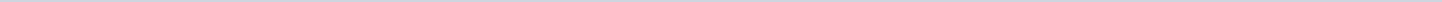 Geen documenten gevonden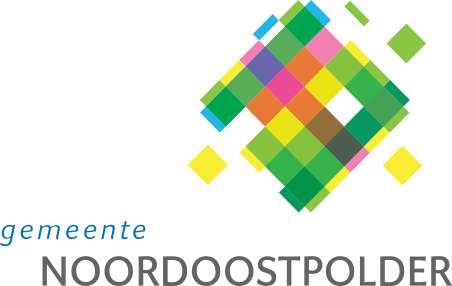 Gemeente NoordoostpolderAangemaakt op:Gemeente Noordoostpolder28-03-2024 19:14Politieke vragen0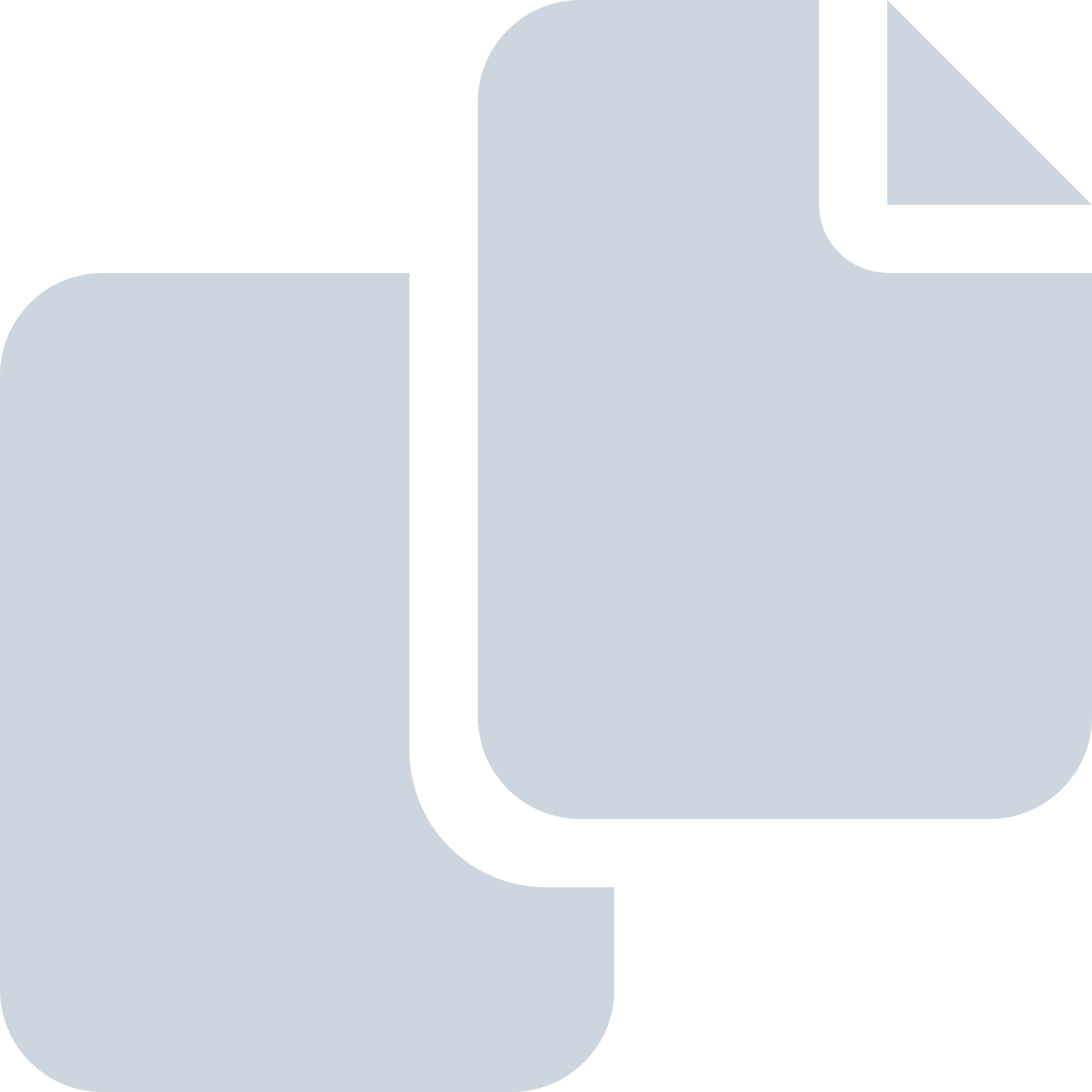 Periode: maart 2014